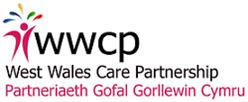 Exception Report: Transforming Mental HealthSummary of the Programme The Transforming Mental Health consultation closed on the 15th of September. A closing point review was held the week prior to this with the Consultation Institute, in order to ensure the consultation had implemented the recommendations from the mid-point review and was on track for best practice for the consultation process. Two areas were identified as needing additional work, these wereEqualities: To ensure we had engaged and consulted a fully as possible with all of the protected characteristic groups Supporting Information: To ensure our technical documentation had reflected the queries coming up through the consultation events.Both these issues have now been addressed and we are awaiting confirmation from the Consultation Institute on best practice regarding the management of the consultation process.It is planned that the programme team will present the findings of the consultation to Board on the25th of January. In order to achieve this a number of key steps will need to be undertaken, inclusive of analysis of consultation data, consultation outcomes to be shared at key meetings and the development of a comprehensive closing report and implementation plan.The Mental Health Implementation Group (MHIG) are currently in the process of agreeing the programme structure for the implementation stage. The Terms of Reference are being redrafted and membership is for both the MHIG and the associated workstreams is being reviewed, in order that it reflects the process of implementation going forward.Period covered by the ReportNovember 2017 Summary of overall status including RAG ratingProject moving toward significant, but recoverable, cost overrun, slippage and/or significant issuesKey RisksKey Issues Key Milestones Milestones achieved/Outputs (deliverables) completed in last periodAs aboveShortfalls/Non-completions in last periodN/AForecast for next periodAs aboveFinancial status